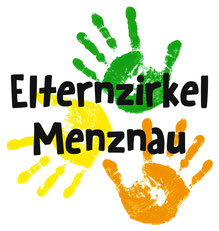 Jahresprogramm 24/25DatumAnlasswoSa, 25. MaiFamilien-OL Im Dorf12. Juni 2024Taschenmesserkurs für KinderGassmeshus-WaldSa, 31. AugustBabysitterkurs SRK Teil 1, 8.30-12 Uhr und 13.30-16.30 UhrPfarreisäli MenznauSa, 07. SepBabysitterkurs SRK Teil 2, 8.30-12 UhrPfarreisäli Menznau11. SeptemberTischmarkt30. OktoberKürbis schnitzen11. DezAdventskinderhortMZH Rickenhalle27. Februar 2025Tagwache mit NarrenzmörgeleMZH Rickenhalle1. März 2025KinderfasnachtMZH Rickenhalle